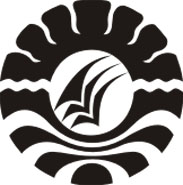 SKRIPSIANALISIS KEMAMPUAN MENULIS PERMULAAN BERBASIS KATA LEMBAGA MELALUI KERTAS BERGARIS PADA MURID TUNAGRAHITA RINGAN KELAS DASAR  III  DI SLB-C YPPLB 2 MAKASSARARI ASHARI
JURUSAN PENDIDIKAN LUAR BIASA FAKULTAS ILMU PENDIDIKAN UNIVERSITAS NEGERI MAKASSAR2018